МЕТОДИЧЕСКОЕ ПОСОБИЕПОПОВЫШЕНИЮ ПОЗНАВАТЕЛЬНОЙ АКТИВНОСТИ МЛАДШИХ ШКОЛЬНИКОВ ПОСРЕДСТВОМ КЕЙС-ТЕХНОЛОГИИ НА УРОКАХ ЛИТЕРАТУРНОГО ЧТЕНИЯ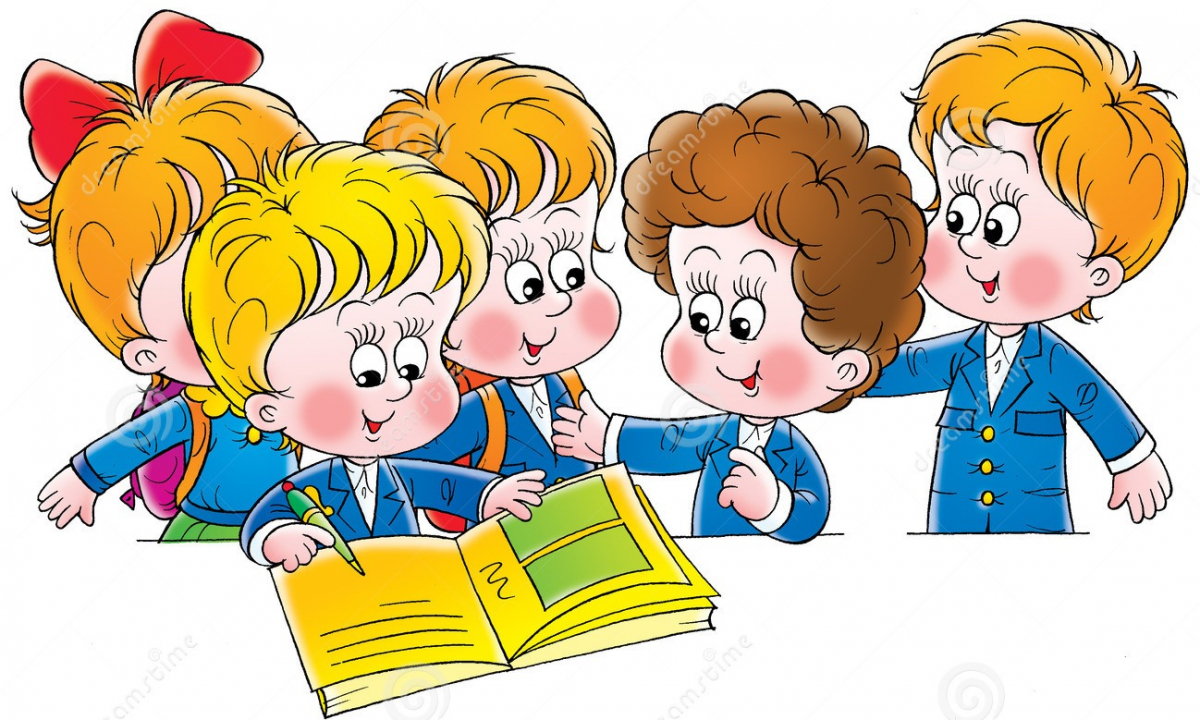 Составлено:
Лебедева Е.А.2021 г.Содержание Введение…………………………………………………………………………………...3Опросник Б. К. Пашнева …………………………………………………………………4Методические рекомендации…………………………………………………………....9Конспекты занятий………………………………………………………………………14Памятка для родителей …………………………………………………………………29Список литературы………………………………………………………………………30Введение В начальной школе на плечи учителя ложится огромная ответственность за формирование ученика как читателя. Успешность обучения по всем предметам (не только в начальной школе) определяется качеством читательских навыков школьника, но интерес к самостоятельному чтению проявляется у ребенка только тогда, когда он овладевает самим процессом чтения. Чтение – это деятельность. Как общая психическая деятельность оно побуждается мотивами, потребностями, в основе которых лежит интерес.Учитывая особенности современных детей – они мобильны, самостоятельны, коммуникативны и любознательны, надо так организовать работу на уроке чтения, чтобы направить их активную деятельность в нужное русло.Мастерство учителя укреплять и развивать познавательную активность учащихся в процессе обучения состоит в умении делать содержание предмета богатым, глубоким и привлекательным.Применение данного пособия позволит обеспечить повышение познавательной активности младших школьников посредством использования активных методов обучения, повысить интерес к урокам литературного чтения, будет способствовать развитию самостоятельности младших школьников в учебной деятельности.ОпросникОпросник изучения познавательной активности учащихся (Б. К. Пашнев)Цель: определение уровня познавательной активности учащихсяИнструкция: Прочитайте приведенные ниже вопросы. На листе для ответов запишите номер вопроса и букву варианта ответа, который наиболее вам подходит. Будьте внимательны, не пропустите ни одного вопроса.1. Тебе нравится выполнятьа) легкие учебные задания? б) трудные?2. Ты возражаешь, когда кто-либо подсказывает тебе ход выполнения трудного задания?а) да; б) нет.3. По-твоему, перемены в школе должны быть длиннее?а) да; б) нет.4. Ты когда-нибудь опаздывал на занятия?а) да; б) нет.5. Тебе хотелось бы, чтобы после объяснения нового материала учитель сразу вызвал тебя к доске для выполнения упражнения?а) да; б) нет.6. Тебе больше нравится выполнять учебное заданиеа) одним способом? б) искать разные способы решения?7. Тебе хочется обычно учиться после болезни?а) да; б) нет.8. Тебе нравятся трудные контрольные работы?а) да; б) нет.9. Ты всегда ведешь себя таким образом, что у учителей не возникает повода сделать тебе замечание?а) да; б) нет.10. Ты предпочитаешь на урокеа) самостоятельно выполнять задания? б) слушать объяснения учителя?11. Ты предпочел бы заниматьсяа) несколькими небольшими заданиями? б) одним большим и трудным — весь урок?12. У тебя возникают вопросы к учителю по ходу его объяснения учебного материала?а) да; б) нет.13. Если бы вообще не ставили отметок, по-твоему, дети в вашем классе учились бы хуже, чем теперь?а) да; б) нет.14. Было ли так, что ты пришел в школу, не выучив всех уроков?а) да; б) нет.15. Хотел бы ты, чтобы было меньше уроков в школе по основным предметам?а) да; б) нет.16. Тебе нравится выполнять трудное заданиеа) вместе со всем классом? б) одному?17. Ты вспоминаешь дома во время занятия другим делом о том новом, что узнал на уроках?а) да; б) нет.18. Ты считаешь, что учебники слишком толстые и их лучше сделать тоньше?а) да; б) нет.19. Ты всегда выполняешь то, о чем просит тебя учитель?а) да; б) нет.20. Заглядываешь ли ты иногда в толковые словари (фразеологический, этимологический или словарь иностранных слов), чтобы уточнить какой-то вопрос?а) да; б) нет.21. Ты часто рассказываешь родителям или знакомым о том новом, интересном, что узнаешь на уроках?а) да; б) нет.22. Некоторые ученики считают, что нужно ставить только самые хорошие оценки, а других отметок не ставить. Ты тоже так считаешь?а) да; б) нет.23. Ты часто дополняешь ответы других учеников на уроке?а) да; б) нет.24. Если ты начал читать какую-либо книгу, то обязательно дочитаешь ее до конца?а) да; б) нет.25. Хотел бы ты, чтобы не задавали домашних заданий?а) да; б) нет.26. Кажется ли тебе иногда, что надоедает узнавать все новое и новое на уроках?а) да; б) нет.27. Тебе трудно было бы высидеть подряд несколько уроков по одному и тому же основному предмету (например, языку, математике, литературе)?а) да; б) нет.28. Ты предпочел бы игратьа) в несложные, развлекательные игры? б) в сложные игры, где нужно много думать?29. Ты когда-нибудь пользовался подсказкой?а) да; б) нет.30. Если ты сразу не находишь ответа при решении какой-либо задачи, то:а) постоянно думаешь о ней в поисках ответа?б) не тратишь много усилий на ее решение и начинаешь заниматься чем-то другим?31. Ты считаешь, что нужно задаватьа) простые домашние задания? б) сложные домашние задания?32. Тебе надоело бы выполнять одно большое трудное задание два урока подряд?а) да; б) нет.33. Хотел бы ты ходить в какой-нибудь учебный кружок?а) да; б) нет.34. Ты завидуешь иногда тем ребятам, кто учится лучше тебя?а) да; б) нет.35. Кажется ли тебе, что учителя иногда ошибаются, объясняя учебный материал на уроке?а) да; б) нет.36. Хотел бы ты вместо учения заниматься одним спортом или какими-либо играми?а) да; б) нет.37. Кажется ли тебе иногда, что ты мог бы что-то изобрести?а) да; б) нет.38. Ты просматриваешь в школьных учебниках материал, который в школе еще не проходили?а) да; б) нет.39. Радуешься ли ты своим успехам в школе?а) да; б) нет.40. Ты ищешь ответы, на вопросы, возникающие на уроках не только в учебниках, но и в других книжках (например, научно-популярных)?а) да; б) нет.41. Нравится ли тебе во время летних каникул читать или просматривать учебники следующего класса?а) да; б) нет.42. Если бы ты сам ставил отметки за свои ответы, у тебя оценки были быа) лучше? б) хуже?43. Тебе доставляет больше удовольствия:а) когда ты получаешь правильный ответ при решении задачи? б) сам процесс решения задачи?44. Ты всегда внимательно слушаешь все объяснения учителя на уроке?а) да; б) нет.45. По-твоему, нужно ли спорить с учителем, если ты имеешь собственную точку зрения по тому или иному вопросу?а) да; б) нет.46. Хотел бы ты иногда, чтобы незаконченный материал по языку или математике учитель продолжал объяснять на следующем уроке вместо физкультуры или какого-нибудь развлечения?а) да; б) нет.47. Хотел бы ты:а) лучше выполнить легкую контрольную работу и получить хорошую отметку?б) услышать объяснения нового материала?48. Тебе нравится, если тебя редко вызывают на уроках?а) да; б) нет.49. Ты всегда подготовлен к началу занятий?а) да; б) нет.50. Хотел бы ты, чтобы удлинились каникулы?а) да; б) нет.51. Когда ты занимаешься на уроке интересным учебным заданием, трудно ли отвлечь тебя каким-нибудь другим интересным, но посторонним делом?а) да; б) нет.52. Думаешь ли ты иногда на перемене о том новом, чтоты узнал на уроке?а) да; б) нет.Обработка результатов тестированияОпросник состоит из двух групп вопросов:42 вопроса, которые направлены на изучение познавательной активности;10 вопросов, с помощью которых исследуется показатель неискренности или социальной желательности ответа.Варианты индивидуальных ответов сравниваются с «ключом ». За каждое совпадение ответа с « ключом » насчитывается 1 балл. Общая сумма полученных баллов сравнивается с имеющимися нормами для соответствующих возрастных групп. «Ключ»При совпадении 6 и более ответов с «ключом» «шкалы неискренности» результаты исследования считаются недействительными для возрастного диапазона учащихся 13-17 лет.При совпадении 7 и более ответов с «ключом» «шкалы неискренности» результаты исследования считаются недействительными для возрастного диапазона учащихся 11-12 лет.При совпадении 8 и более ответов с с ключом» «шкалы неискренности» результаты исследования считаются недействительными для возрастного диапазона учащихся 9-10 лет.Интерпретация результатов:35 – 42 - высокий уровень 20 – 34 – средний уровень 0 – 19 – низкий уровеньПсиходиагностическая картаМетодические рекомендацииПривитию младшим школьникам с низкой познавательной активностью интереса к учению способствуют учебные задания занимательного характера. Всю занимательность обучения принято делить на “внешнюю” (не связанную с содержанием урока) и “внутреннюю”.Материалы занимательного характера можно разделить следующим образом:организационная занимательность;информационная занимательностьвнеучебные задания занимательного характераучебные занимательные задания.Условия, способствующие формированию, развитию и укреплению познавательной активности младших школьников.1.Осуществлять максимальную опору на активную мыслительную деятельность младших школьников.Вести учебный процесс на оптимальном уровне развития младших школьников.3.Эмоциональная  атмосфера  обучения,  положительный  эмоциональныйнастрой учебного процесса.4.Благоприятное общение в учебном процессе.Чтобы на познавательном этапе младший школьник начинал действовать, необходимо создать ситуации исследования, поиска, игры; ситуации успеха, увлеченности. Групповая форма учебной работы создает необходимую мотивацию. Групповая работа «втягивает» в работу даже пассивных, слабо мотивированных детей.Методы мотивации (система приемов):Эмоциональные методы мотивации: 1 - поощрение, 2 - порицание, 3 - учебно-познавательная игра, 4 - создание ярких наглядно-образных представлений, 5 - создание ситуации успеха, 6 - стимулирующее оценивание, 7свободный выбор задания, 8 -удовлетворение желания быть значимой личностью.Познавательные методы мотивации: 1 - опора на жизненный опыт, 2 - познавательный интерес, 3 - создание проблемной ситуации, 4 - побуждение к поиску альтернативных решений, 5 - выполнение творческих заданий, 6 - “мозговая атака”, 7 -развивающаяся кооперация.Волевые методы мотивации: 1- предъявление учебных требований, 2 - информирование об обязательных результатах обучения, 3 - формирование ответственного отношения к учению, 4 - познавательные затруднения, 5 - самооценка деятельности и коррекция, 6 - рефлексия поведения, 7 - прогнозирование будущей деятельности.Социальные методы мотивации (IV): 1 - развитие желания быть полезным отечеству, 2- побуждение подражать сильной личности, 3 - создание ситуации взаимопомощи, 4 -поиск контактов и сотрудничества, 5 - заинтересованность в результатах коллективной работы, 6 - взаимопроверка, 7 - рецензирование.Формирование познавательной активности.Познавательная активность формируется у учащихся в ходе проведения разнообразных форм работы на уроках. Эффективными средствами активизации познавательной деятельности школьника на уроке являются:дидактические игры (сюжетные, ролевые и т.д.);наглядность;творческие работы по разным предметам;участие в предметных олимпиадах;научно-исследовательская деятельность;проектная деятельность учащихся;внеклассные мероприятия по предметам;индивидуализация. (Учёт не только способностей, но и интересов);дифференциация (разноуровневые задания).Использование различных педагогических технологий:игровые;личностно-ориентированные;развивающие;проблемное обучение;интегрированные уроки.С активностью непосредственно сопрягается еще одна важная сторона мотивации учения учащихся это самостоятельность, которая связана с определением объекта, средств деятельности, её осуществления самим учащимся без помощи взрослых и учителей. Познавательная активность и самостоятельность неотделимы друг от друга: более активные школьники, как правило, и более самостоятельные; недостаточная собственная активность учащегося ставит его в зависимость от других и лишает его самостоятельности.Для учащихся со средним уровнем познавательной активности наибольший эффект на уроках дают ситуации, в которых учащиеся сами должны:отстаивать свое мнение;принимать участие в дискуссиях и обсуждениях;ставить вопросы своим товарищам и преподавателям;рецензировать ответы товарищей;оценивать ответы и письменные работы товарищей;заниматься обучением отстающих;объяснять более слабым учащимся непонятные места;самостоятельно выбирать посильное задание;находить несколько вариантов возможного решения познавательной задачи (проблемы);создавать ситуации самопроверки, анализа личных познавательных и практических действий;Приведем один из методов самостоятельной работы с дидактическими материалами.Организуется самостоятельная работа следующим образом: дается классу конкретное учебное задание, пытаясь довести его до сознания каждого учащегося.Требования:текст нужно воспринимать зрительно (на слух задания воспринимаются неточно, детали быстро забываются, учащиеся вынуждены часто переспрашивать)нужно как можно меньше времени тратить на запись текста задания.Многие преподаватели, пользуются самодельными раздаточными дидактическими материалами.Их условно делят на три типа:Дидактические материалы для самостоятельной работы учащихся с целью восприятия и осмысления, новых знаний без предварительного объяснения их учителем.	карточка с заданием преобразовать текст учебника в таблицу илиплан;карточка  с  заданием  преобразовать  рисунки,  схемы  в  словесныеответы;карточка с заданием для самонаблюдения, наблюдения демонстрационных наглядных пособий.Дидактические материалы для самостоятельной работы учащихся с целью закрепления и применения знаний и уменийкарточка с вопросами для размышлений;карточка с расчетной задачей;карточка с заданием выполнить рисунок.Главное в системе работы по развитию познавательной активности младших школьников – учебный процесс должен быть интенсивным и увлекательным; необходимо надолго удержать в ребенке чувство радости и интереса.Для учащихся с высоким уровнем познавательного интереса в практикеработы учителей начальных классов есть много различных приемов и средств для поддержки познавательной активности младших школьников и интереса к содержанию материала. Перечислим некоторые из них:новизна учебного материала;использование новых и нетрадиционных форм обучения;сообщение исторических сведений;эффектные опыты;дидактическая игра;обучение с компьютерной поддержкой;применение мультимедиа-систем;взаимообучение (в парах, микрогруппах);тестирование знаний, умений;показ достижений обучаемых;Способы совершенствования познавательной деятельности школьников:постоянно усложнять познавательные задачи, по каждому предмету наметить систему усложненных задач, требующих овладения новыми, более совершенными познавательными умениями;вводить задачи на догадку, развитие сообразительности, побуждая к различному подходу в их решении;практиковать задачи на применение знаний в жизни и быту;развивать и поддерживать в самостоятельной работе творческое начало, требующее активности наблюдения, воображения, реконструкции опыта, самостоятельности мысли;дифференцировать  познавательные  задачи  для  различных  группучащихся; составлять несколько вариантов задач различной степени сложности, предлагать их свободный выбор.Условия развития познавательных интересов. В этом плане рекомендуется педагогам :оживлять уроки элементами занимательности, имея в виду решение поставленной на уроке задачи;использовать всестороннее воздействие средств искусства;побуждать учащихся задавать вопросы учителю, товарищам;развивать на уроках коллективный анализ процесса и результатов работы отдельных учащихся;практиковать   индивидуальные   задания,   требующие   знаний,выходящих за пределы программы;	использовать	широкий	кругозор	отдельных	учащихся	винтересующей их области как дополнительный источник знаний для других;рекомендовать дополнительную литературу.Чаще всего познавательная активность является доминирующей и при всех обстоятельствах имеет наибольшую личную значимость для ученика. Значит, учителю очень важно не только его распознать, но и управлять им.Игровые методы работы на уроке вызывают у школьников живой интереспредмету, позволяют развивать индивидуальные способности каждого ученика, воспитывать их познавательную активность.Использование новых средств информационных технологий для усиления мотивации учения и стимулирования интереса учащихся благодаря новизне работы с компьютером и мультимедийным технологиям. Компьютер помогает раскрыть практическую значимость изучаемого материала, проявить свою оригинальность, задать вопросы и предложить собственные решения.Метод проблемного обучения составляет органическую часть системы проблемного обучения. Основой метода проблемного обучения является создание ситуаций, формулировка проблем, и подведение учащихся к проблеме. Проблемная ситуация включает эмоциональную, поисковую и волевую сторону. Ее задача - направить деятельность учащихся на максимальное овладение изучаемым материалом, обеспечить мотивационную сторону деятельности, вызвать интерес к ней.Данные практические рекомендации помогут педагогу начальных классов в развитии познавательной активности у учащихся начальных классов.Конспекты занятий Конспект урока литературного чтения в 3 классеТема урока: «По страницам детских журналов»Цель: повторить, обобщить и систематизировать пройденный материал, полученный в разделе «Из детских журналов».Задачи:Образовательная: познакомить с печатным изданием журналом «Мурзилка».Развивающая: развивать память, мышление, внимание, устную речь детей, развивать творческие способности детей.Воспитывающая: воспитывать культуру работы в группе, развивать коммуникативные общеучебные умения, навыки учебного сотрудничества.Планируемые результаты:Личностные УУД: овладение основами смыслового чтения художественных и познавательных текстов, умение выделять существенную информацию из текстов. Использование таких видов чтения, как ознакомительное, изучающее, поисковое.Регулятивные УУД: умеют осуществлять сравнение, анализ, синтез, обобщение,классификацию по признакам; устанавливать аналогии и причинно-следственные связи;строить рассуждения.Познавательные УУД:  задавать вопросы и находить ответы на вопросы.Коммуникативные УУД : учитывают разные мнения и стремятся к координации различныхпозиций в сотрудничестве.Ход урока1.Организационный этап.-Добрый день, дорогие гости! Нам приятно видеть вас на нашем уроке литературного чтения. Пусть этот день принесет и взрослым, и детям радость общения, наполнит сердца благородными чувствами.2. Постановка цели и задач урока. Мотивация учебной деятельности учащихся-Давайте вспомним, как назывался раздел в учебнике литературного чтения который мы с вами изучали? «Из детских журналов»Сегодня мы с вами будем применять полученные знания на практике. Прочитайте тему урокаПутешествие по страницам журнала «Мурзилка»3. Актуализация знаний.Кто стучится в дверь ко мнеС толстой сумкой на ремне?О ком эти строки из стихотворения С. Я. Маршака?Что разносит почтальон в своей толстой сумке в каждый дом? Перечислите.- Первый детский журнал вышел во Франции, около 340 лет назад, в России – около 240.В настоящее время в нашей стране печатается много журналов для детей.Где мы можем найти эти журналы?- А вы уже догадались о чем мы будем говорить сегодня на нашем занятии?Сообщение темы урока-Какую цель поставим сегодня на урок?-Верно, сегодня мы познакомимся с детскими журналами, попытаемся составить свой детскийжурнал– Как вы понимаете слово ЖУРНАЛ?Работа со словаремДавайте прочитаем в словаре Сергея Ивановича Ожегова значение этого слова.Журнал – это периодическое издание в виде книжки, содержащее статьи ихудожественные произведения разных авторов.– Слово журнал пришло к нам из французского языка, в переводе означает дневник,газета.– Как вы понимаете периодическое издание?(Периодическое издание – это значит, что журналы выходят периодически, например, 1раз в неделю, 1 раз в месяц, 1 раз в квартал (квартал – это 3 месяца)4. Обобщение и систематизация знанийУ каждого человека есть лицо. И у каждого журнала тоже есть лицо. Это его обложка.Сейчас вам надо будет собраться в группы (по рядам) и, пользуясь только информацией с обложки журнала, как можно подробней рассказать о журнале . Сначала давайте вспомним правила работы в группе. Можете приступать. Журнал «Мурзилка» занесен в книгу рекордов Гиннесса. Он признан изданием длядетей с самым длительным сроком существования.ФИЗКУЛЬТМИНУТКАб) Теперь мы будем работать в парах. Давайте вспомним правила работы в парах. Работать вы будете на планшетах, поэтому не забывайте, что с планшетами мы работаем чистыми и сухими руками.Работа на сайте журнала «Мурзилка» по планшетам.Несмотря на то, что Мурзилке уже исполнилось 87 лет, он идет в ногу со временем и освоил интернет. И даже сделал свой сайт.-Как нам попасть на сайт журнала?(работа с опорами)1. На рабочем столе найдем значок Googl2. Откроем поисковую систему Яндекс3. Наберем в строке поиска слово Мурзилка4. Зайдем на сайт по адресу: www.murzilka.org5. Найдем вход на главной страничке сайта6. Рассмотрим закладки.-зайдя, в какую закладку можно найти свежий номер журнала?(изба-читальня)-Откройте электронную версию нашего журнала. У вас открылись все рубрики журнала, на которых мы с вами побывали в печатном издании журнала.-Я вижу, что вам интересно путешествовать по страницам, как печатного журнала, так электронного журнала. Здесь действительно много интересного можно найти. Есть чем заняться.Сейчас мы проведем экскурсию по выставке.Экскурсия: Презентация–В далёком 1924 году собрались писатели и художники и решили выпускать журнал для детей. Сказано – сделано: написаны рассказы, стихи, нарисованы картинки. Но названия у журнала пока нет. Думали, спорили, гадали. И кому-то вспомнились популярные книжки о весёлых приключениях маленьких лесных человечков, которые странствуют по свету. Среди множества крохотных существ был озорник и проказник по имени Мурзилка. Он весёлый, находчивый, любознательный, иногда озорной – одним словом, ровесник своих читателей. Дети полюбили его, доверяют ему свои тайны, ждут от него совета, хотят поговорить по телефону, зовут в гости. Они верят в то, что существует на свете добрый, понимающий Мурзилка. Что ему можно довериться, можно однажды броситься к нему в самую трудную минуту: «Помоги, Мурзилка!» Этому журналу около 80-ти лет. Несмотря на «почтенный» возраст, журнал с каждым годом становится красочнее и интереснее по содержанию. В журнале имеются постоянные рубрики, которые наполненыинтересным материалом.-Журнал «Мурзилка» занесен в книгу рекордов Гиннесса. Он признан изданием длядетей с самым длительным сроком существования.(слайд)– Мы отправляемся в гости к «Весёлым картинкам».В 1956 году был открыт журнал «Весёлые картинки», Это детский юмористический журнал. В нём вы найдёте сказки, забавные приключения, загадки, игры. Главными героями журнала стали маленькие весёлые человечки — Незнайка, Чиполлино, Буратино. Однако их оказалось маловато, и решено было придумать ещё двоих. Так на свет появились Карандаш — художник с волшебным карандашом вместо носа: всё, что он нарисует, в ту же секунду оживёт, и Самоделкин, у которого вместо носа винтик, ручки-ножки — пружинки, сам он весь железненький и за одну секунду может всё что угодно починить.– Вы поняли, что каждый журнал имеет своё лицо, свои рубрики, своего хозяина. В «Мурзилке» – это Мурзилка; в «Весёлых картинках» это Карандаш и Самоделкин5.Закрепление изученногоДеление на творческие группы. Работа с кейсами.Содержание кейса .Проблема : Нужно ли читать журналы?1этап Рассмотрите внимательно журнал,обсудите коллективно ответы на вопросы.2 этап Вопросы для обсуждения:1.Название журнала _________________________2.Издательство _____________________________3.С какого времени выпускается журнал, периодичность____________________________________________________4.Постоянные рубрикижурнала:______________________________________________________________________5.Приложения журнала:_______________________________________________________3 этап Презентация журнала.Представляем вашему вниманию детский( познавательно- развивающий, познавательно-развлекательный, научно-познавательныйжурнал) «_________________________________»В журнале подобран ___________________ _____________________ материал для ребятот _____ до _____ лет. Мы рекомендуем обязательно посетить следующие рубрики: ________________________________________________________________________________________________и читать журнал постоянно, так как такие издания__________________________________________________________________________________________________________________________________________________________________________________.Он содержит разносторонний, интересный, познавательный, веселый материал.4 этап «Мы создаем журнал!»1.Название.2.Главный персонаж3.Обложка.4.Название рубрик5.Ответственные лица(руководитель, фотограф, корректор,редактор, художник…)6.Итог урока.– Понравилось ли вам создавать журнал?– Хотите ли вы продолжить эту работу?– У нас будет возможность создать свой классный детский журнал, где мы будем размещать наши творческие работы.7.Рефлексия-Продолжите предложения с доски.8.Домашнее задание.Подготовить материал для создания детского журнала“Мурзилка “ Тошка и компания”“Свирелька” и “Свирель” “Вини-Пух”“Микки-Маус”, “Том и Джерри”“Барби &amp; С”“Журнал сказок” “GEOленок”“Простоквашино” “Муравейник” “Миша”.“Внучок” “Читайка”.Конспект урока литературного чтения в 3 классеТема урока: М.Пришвин «Моя Родина»Цель: познакомить с термином «долг», сформулировать определение - что значит долг гражданина перед Родиной?Задачи:Образовательные: на примере произведений М. Пришвина, Н. Рубцова и Р. Гамзатова показать, что главный долг каждого гражданина – любить и охранять свою Родину.Развивающие: развивать умение работать с различными жанрами литературы, анализировать, делать выводы, формировать умение находить главное в тексте, развивать коммуникативные качества при работе в группах.Воспитательные: воспитывать любовь к Родине, матери, бережное отношение к природе.Планируемые результаты:Предметные: научатся правильному, осознанному и выразительному чтению текста целыми словами; работе с содержанием рассказа; составлению характеристики природы нашей страны на основе прочитанного; определению главной мысли произведения; использованию прикнижного словаря; составлению рассказа на заданную тему.Метапредметные:Познавательные: прогнозировать содержание текста по его заголовку; понимать содержание прочитанного произведения; характеризовать природу нашей родины на основе прочитанного; определять авторский замысел; находить в тексте фактическую информацию, заданную в явном виде; объяснять значение слов с помощью словаря; определять главную мысль произведения; формулировать вывод и подтверждать свою точку зрения выдержками из текста.Регулятивные: принимать, понимать и решать учебные задачи урока, осуществлять контроль своих действий.Коммуникативные: участвовать в парной работе по составлению характеристики природы нашей страны; определять авторское отношение и формулировать свое отношение к прочитанному; рассказывать о природе.Личностные: положительное отношение к природе родного края, уважительное отношение к собеседнику.Ход урокаОрг. Момент- Здравствуйте, дети! Садитесь. Посмотрите, все ли у вас готово к уроку: учебник, рабочая тетрадь, дневник, пенал. Сидим ровно и красиво.2. Актуализация знаний.- Ребята, должны ли мы с вами приветствовать друг друга, приветствовать всех работников школы, когда встречаем их утром?- Да, это наш долг. А задумывались ли вы – что обозначает слово «долг»?3.Целеполагание- Как вы думаете, какая тема сегодняшнего урока?
Вопрос-задание: Попытайтесь сформулировать цель нашего занятия, исходя из темы. 
Формулируют цель занятия: понять, что значит наш долг перед Родиной?Делаю заключение. Цель нашего урока: сформулировать определение - что значит долг гражданина перед Родиной?
Сегодня мы будем работать в режиме кейс - урока. Вы будете самостоятельно знакомиться с материалом, текстами и делать выводы. (Презентация «Моя Россия».)4. Открытие новых знаний.-Сейчас мы будем работать по группам. Давайте вспомним правила работы в группе.Учащиеся делятся на 4 группы по 5 человек.-Каждой группе нужно выполнить кейс- задание в течение 15 мин.-В оценочных листах все члены группы должны оценить свою работу и работу учащихся других групп.КЕЙС:Проблема: Каков долг каждого человека перед Родиной?Работают с кейсом, изучают его, анализируют информацию, делают выводы. 1 группа анализирует стих. Н.Рубцова «Долг».
2 группа читает стихи, анализирует и делает выводы.3 группа анализирует, собирает информацию из текста М.Пришвина «Моя Родина». Работа с учебником.4 группа – Объясняет смысл пословиц, анализирует стихотворение Расула Гамзатова «Трудно жить, навеки мать утратив».ФИЗКУЛЬТМИНУТКА5.Закрпеление полученных знаний.Объявляется начало этапа защиты работы групп. Каждая группа делает выводы. Все учащиеся внимательно слушают выступления других групп. В оценочных листах все члены группы должны оценить свою работу и работу другой группы по нескольким критериям. Формулируют выводы, у каждой группы они разные: 
1 группа - долг каждого гражданина – любить свою Родину.2 группа - главный долг гражданина своего Отечества – это защита его от врагов:3 группа - наш долг – охранять природу.4группа - любовь к матери – это тоже наш священный долг.6.Итог урока.-Ребята, познавательная задача для всех групп была одна, но вы нашли разные ответы на неё. Кто же прав? (Предположения детей)Ребята, долг каждого из нас перед Родиной, которая вскормила нас своим хлебом, вспоила своими водами велик и многогранен. Несмотря на то, что ответы у вас были разные, вы все правильно сделали выводы. И если бы рамки урока позволяли, то о долге перед Родиной можно ещё много говорить. Долг - это значит любить, уважать, ценить свою Родину, быть неравнодушным к ее судьбе, к ее настоящему и будущему. Сразу на ум приходят герои прошлого - от Ильи Муромца, защищавшего наши рубежи от неприятеля на заре Древнерусского государства, до Александра Невского, отстоявшего наше государство, а потом его укрепившего. Это те граждане своей страны, на которых равнялись тысячи людей из поколения в поколение. В тяжелые времена Кузьма Минин и Дмитрий Пожарский доказали свою преданность Отчизне, освободив русскую землю от шведско-польских интервентов. А сколько примеров гражданственности открывает для нас история Великой Отечественной войны, примеры неравнодушия и безграничного служения своей стране. 2)Мы знаем много героев – защитников Отечества! А сколько неизвестных героев из княжеских дружин русской и советской армий вставали на защиту Отечества! Что же объединяет этих людей?(Любовь к Родине, желание защитить родную землю, родных и близких, отвага, героизм, мужество)Защищать Родину – долг каждого гражданина, почетная обязанность гражданина страны.3).Все мы обязаны жизнью нашей планете – прекрасной Земле, стонущей от боли, взывающей о помощи, беззащитной перед людьми.Для рыбы нужна чистая вода - будем охранять наши водоемы. В лесах, степях, горах разные ценные животные - будем охранять наши леса, степи, горы.Рыбе - вода, птице - воздух, зверю - лес, степь, горы. А человеку нужна родина. И охранять природу - значит охранять родину. (М.Пришвин «Моя Родина»)Антуан де Сент-Экзюпери заметил: «Все мы пассажиры одного корабля по имени Земля». И пересесть из него просто некуда. Наша жизнь и наше будущее зависит от каждого из нас. Что мы должны сделать, чтобы наша планета оставалась цветущей и красивой? Охрана природы – наш священный долг.4).  «Пусть всегда будет солнце, пусть всегда будет небо, пусть всегда будет мама, пусть всегда буду я!» эту песню знает каждый. И слова песни не обманывают: мама будет всегда, но  не всегда она будет рядом. Каждому человеку надо любить маму так, чтобы эта любовь насытила её и наше сердце, любите мам и никогда их не обижайте ни словом, ни делом!7.Рефлексия. Дети оценивают свою работу и работу других групп по оценочным листам8.Домашнее задание: Исходя из опыта работы на нашем уроке, подберите из литературы или окружающей жизни образцы ситуаций, связанные с долгом перед Отечеством каждого гражданина страны.Конспект урока литературного чтения в 3 классеТема: Русская народная сказка «Лиса и журавль»Цель: Познакомиться с народной сказкой, овладеть умением давать характеристику героям сказки и работать с кейс-заданием.Задачи:Образовательные: актуализировать знания о русских народных сказках.Воспитательные: способствовать воспитанию доброго отношения ко всему живому, интереса к окружающему миру, любознательности.Развивающие: развивать навыки осознанного выразительного чтения; пробудить познавательную активность; развивать критическое мышление;Планируемые результаты:Предметные УУД: знание видов сказки, умение определять тематику сказки; знание структуры сказки.Личностные УУД: Ценностное отношение к умению выявлять проблему; определять цель урока; выбирать действия по достижению цели; контролировать и оценивать свою работу и полученный результат; работать в группах.Метапредметные:Регулятивные УУД: умение контролировать и оценивать свою работу и полученный результат.Познавательные УУД : умения использовать научные методы познания; умения сравнивать, делать выводы.	Коммуникативные УУД :-оформление своих мыслей в устной речи с учетом учебных и жизненных ситуаций; чтение вслух и про себя текста, понимание прочитанного; критично относиться к своему мнению.Ход урока1.Орг. момент.О чём-то скрипит половица,И спицам опять не спится,Присев на кровати, подушкиУже навострили ушки ...И сразу меняются лица,Меняются звуки и краски ...Тихонько скрипит половица,По комнате ходит сказка .2.Актуализация знаний.-Сказки бывают разные.- На какие группы делятся сказки?-Ученики отвечают ( народные, авторские, волшебные, о животных, бытовые).3.Целеполагание.- Сегодня на уроке мы будем читать сказку, а о ком она, вы узнаете, разгадав эти загадки.Рыжая плутовкаОбманывает ловко.Её боится мышкаИ зайка шалунишка.Хоть сама в лесу живёт,Из деревни кур крадёт.Ученик: - Лиса(Показ картинки лисы)- Следующая загадкаДлинноногий, длинношеий,Длинноклювый, телом серый,А затылок голый, красный,Бродит по болотам грязным,Ловит в них лягушек,Бестолковых попрыгушек.Ученик: - Журавль(Показ картинки журавля)- Назовите тему сегодняшнего урока.-Какую цель можем поставить на урок?-Верно, давайте посмотрим на доску и проверим.-Теперь выберем задачи урока.4.Изучение нового материала.а) Чтение сказки учителем.-Внимательно слушайте сказку, простым карандашом подчеркните непонятные слова.б) Словарная работа.Куманек(кум)– крестный отец по отношению к родителям крестника.Сама стряпала – сама приготовила пищу.Не обессудь – не суди строго.Потчевать – угощать.Досада – обида, чувство неудовольствия.Несолоно хлебала – обманулась в ожидании.в) Чтение сказки учащимися по абзацам.г) Анализ сказки- Какая это сказка?- Кто является главными героями сказки?- Правильно ли поступила лиса?- Как повёл себя журавль?- Почему распалась дружба лисы с журавлём?-Найдите в тексте пословицу.- Как вы её понимаете?-Сейчас вы поработаете в парах. Давайте вспомним правила работы в паре.-Вам необходимо найти и обсудить со своим соседом в каком предложении заключена главная мысль этой сказки и что она значит?ФИЗМИНУТКА5. Закрепление изученного материала.Работа в группах с применением кейс – технологии.-Сейчас мы будем работать в группах. Давайте вспомним правила работы в группе.Задания в кейсах.1 группа1). Какие ещё пословицы подходят к сказке «Лиса и журавль»? Отметьте галочкой (V)Делу время, потехе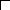 За добро добром платят.Без труда не вытянешь и рыбку из пруда.Хороший гость дому радость.Гостю щи не жалей, а побольше лей.Умей в гости звать, умей и угощать.2). Придумайте счастливый конец этой сказки, где лиса и журавль помирились.2 группа1). Составить СИНКВЕЙН на слово ЛИСА.2). Придумайте счастливый конец этой сказки, где лиса и журавль помирились.3 группаВосстановите последовательность событий в сказке, пронумеруйте эпизоды:Лиса наварила манной каши.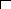 Журавль приготовил окрошку.С тех пор дружба врозь.Журавль угощает лису.Лиса угощает журавля.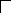 Лиса с журавлём подружились.Журавль пригласил лису в гости.Лиса пригласила журавля в гости.2). Придумайте счастливый конец этой сказки, где лиса и журавль помирились.4 группа1).Составить СИНКВЕЙН на слово ЖУРАВЛЬ.2). Придумайте счастливый конец этой сказки, где лиса и журавль помирились.5 группа1).Чтение сказки по ролям.2). Придумайте счастливый конец этой сказки, где лиса и журавль помирились. Выслушивание ответов групп.7. Итог урока.-С какой сказкой познакомились?-Какую цель ставили на урок?-Выполнили задачи урока?8. Рефлексия.-Продолжите предложения с доски.Памятка для родителейОтношение ребёнка к учению, т.е. учебная мотивация, играет важную роль в формировании личности школьника. Как могут помочь родители детям в этой ситуации? Ниже представлены некоторые рекомендации для родителей школьников:Каждый день спрашивать ребёнка: «Как дела? Что было в школе?».Нужно сделать такие разговоры привычными, чтобы ребёнок чувствовал родительскую заинтересованность в его жизни.Предлагать  помощь  в  выполнении  учебного  задания.  Например, обсудить план сочинения, вместе подобрать литературу, но при этом, писать за ребёнка сочинение не рекомендуется.Учиться  вместе  с  детьми.  Посещать  интересные  места,  читать, покупать книги, записаться вместе в городскую библиотеку. Обсуждать вместе с ребёнком прочитанное: что больше всего запомнилось? Что понравилось, а что нет?Читать вместе с детьми книги по ролям. Обсуждая поступки героев.Стараться правильно оценивать знания и достижения ребёнка. Не сравнивать его с другими детьми из класса или детьми родственников и знакомых (из-за этого самооценка значительно снижается и ребёнок перестаёт верить в свои силы).Родителям следует понимать, что люди учатся на своих ошибках, и не ругать детей за совершённые ими ошибки.Стараться быть для ребёнка примером человека, который постоянно учится и развивается.Рассказывать о своей школьной жизни своему ребёнку, делая акцент на том, что в жизни родителей были тоже такие же жизненные ситуации, и как они с ними справлялись.У ребёнка должно быть своё место для занятий. Предоставить ему быть полноправным хозяином своего рабочего места.Список литературыВыготский, Л. С. Игра и ее роль в психическом развитии ребенка / Л. С. Выготский // Вопросы психологии. – 2015. Горенков, Е. М. Технологические особенности совместной деятельности учителя и учащихся в дидактической системе Л. В. Занкова / Е. М. Горенков // Начальная школа. – 2014..Карпова, Е. В. Дидактические игры в начальный период обучения  / Е. В. Карпова. – Ярославль: Академия развития, 2016.Морозова,  Н.  Г.  Учителю  о  познавательном  интересе / Н. Г. Морозова. – М. : Педагогика, 2016. Якиманская, И. С. Развивающее обучение / И. С. Якиманская. – М. : Просвещение, 2015. Познавательная активность:Познавательная активность:Познавательная активность:Познавательная активность:Познавательная активность:Познавательная активность:Познавательная активность:Познавательная активность:Познавательная активность:Познавательная активность:Познавательная активность:Познавательная активность:Познавательная активность:Познавательная активность:Познавательная активность:1б2а3б5а6б7а8а10а11б12а13б15б16б17а18б20а21а22б23а25б26б27б28б30а31б32б33а35а36б37а38а,40а41а42б43б45а46а47б48б50б51а52аШкала неискренности:Шкала неискренности:Шкала неискренности:Шкала неискренности:Шкала неискренности:Шкала неискренности:Шкала неискренности:Шкала неискренности:Шкала неискренности:Шкала неискренности:Шкала неискренности:Шкала неискренности:Шкала неискренности:Шкала неискренности:Шкала неискренности:4б9а14б19а24а29б34б39б44а49аУровни познавательной активностиПсихолого-педагогические особенности учащихсяНизкийУровеньОбучающийся пассивен, слабо реагирует на требования учителя, не проявляет желания к самостоятельной работе.Данный уровень отличается неустойчивостью волевых усилий, отсутствием у обучающегося интереса к углублению знаний, отсутствием вопросов типа: «Почему?».СреднийУровеньОбучающийся стремится к выявлению смысла изучаемого материала, стремится познать связи между явлениями и процессами, овладеть способами применения знаний в большей степени в неизмененных условиях.Характерный показатель: относительная устойчивость волевых усилий, которая проявляется в том, что обучающийся стремится довести начатое дело до конца, при затруднении не отказывается от выполнения задания, а принимает помощь или ищет пути решения.ВысокийуровеньХарактеризуется интересом и стремлением проникнуть в сущность явлений и их взаимосвязей, овладеть способами применения знаний в измененных условиях, возможно, найти для этой цели новый способ.Характерная особенность – проявление высоких волевых качеств обучающегося, упорство и настойчивость в достижении цели, широкие и стойкие познавательные интересы.№вопроса111111111111111111111111111111111111111111111111123…Средний баллОценочный лист работы на уроке.Ф.И.ученика _______________ № Критерии оценки 5 4 3 2 1 1 Слушаю, не перебивая, учителя и одноклассников. 2 Принимаю участие в работе моей группы. 3 Принимаю участие в работе всего класса. 4 Работаю творчески 5 Оцениваю одноклассников. 6 Оцениваю себя. Оценочный лист работы группы №___________________________ № Критерии оценки работы группы. 5-отлично 4-удовлетворительно 3-надо постараться № группы 1 Материал изучен в полном объеме. 2 Участие всех членов группы в работе. 3 Творческий подход в изложении материала. Итоговое количество балов:Прочитать стихотворение Н.Рубцова «Долг» и сделать вывод: долг каждого гражданина – это …..Долг 
Холодный шум ночного океана, 
Незримые дороги кораблей... 
Я вижу земляничную поляну. 
Над той поляной – крики журавлей.
Родимый край мой! 
В грёзах или в росах, 
В туманах ночи и в сиянье дня, 
И в пору жатвы, и на сенокосах 
Ты с детства завораживал меня.
А дни идут... 
Над палубой эсминца 
Качается свинцовый небосклон. 
А волны, волны, волны вереницами 
Стремительно бегут со всех сторон.
И там, где сила духа на пределе, 
Где шторм встает преградой кораблю, 
Я должен, должен доказать на деле, 
Что сердцем всем я Родину люблю. 
(Н. Рубцов)Проанализировав стихи. сделать вывод: главный долг гражданина своего Отечества – это …….Россия! Не искать иного слова.Иной судьбы на свете нет.Ты вся - сплошное поле КуликовоНа протяженье многих лет.НЕТ, мужество случайным не бывает
Оно в душе солдата родилось,
Когда он о друзьях не забывает
И с Родиной себя не мыслит врозь!Всегда Россия славилась отважными героями,
Не раз встревожена была войны шальными зорями,
И офицер, и рядовой воспитан был на доблести.
И за Отчизну рвался в бой по чести и по совести!Ребят не мало полегло, и в наше время сложное
Они сражались яростно, вершили невозможное,
И на корню рубили зло, враг не дождался милости!
Уже нет сил, уже нет слов, а друга надо вынести.Спасибо всем, кто воспитал сынов своих мужчинами!
Никто из них не задрожал пред пулями и минами!
И вновь готовы на Руси герои биться с нечестью. 
Храни, Господь, и укрепи Защитников Отечества!Время героев, по самому высшему праву, 
Ты подарило далеким и близким годам 
Доблесть, и славу, и долгую добрую память. 
Время героев, а что ты оставило нам?Ты нам оставило ясное небо Отчизны, 
Дом, и дорогу, и ласковый хлеб на столе, 
Ты нам оставило самое главное в жизни – 
Радость работы на мирной, счастливой землеОбъясните смысл пословиц, проанализируйте стихотворение Расула Гамзатова «Трудно жить, навеки Мать утратив». Сделайте вывод о долге перед Родиной.Пословицы1.Нет милее дружка, чем родная матушка.2.При солнышке тепло, при матушке тепло.3.На свете всё найдёшь, кроме отца и матери.4. Не оставляй отца и матери на старости лет, и Бог тебя не оставит.5. Сердце матери лучше солнца греет.Расул Гамзатов.Трудно жить, навеки Мать утратив,Нет счастливей нас, чья мать жива,Именем моих погибших братьевВдумайтесь, молю, в мои слова.Как бы ни манил вас бег событий,Как ни влёк бы в свой водоворот,Пуще глаза маму берегитеОт обид, от тягот и забот.Боль за сыновей, подобно мелу,Выбелит ей косы добела.Если даже сердце очерствело,Дайте Маму капельку теплаЕсли сердцем стали вы суровы,Будьте дети ласковее с ней.Берегите Мать от злого слова,Знайте: дети ранят всех больней!Если ваши Матери устали,Добрый отдых вы им дать должны.Берегите их от чёрных шалей,Берегите женщин от войны!Мать умрёт и не изгладить шрамы,Мать умрёт и боли не унять.Заклинаю: берегите Маму,Дети мира, берегите Мать!